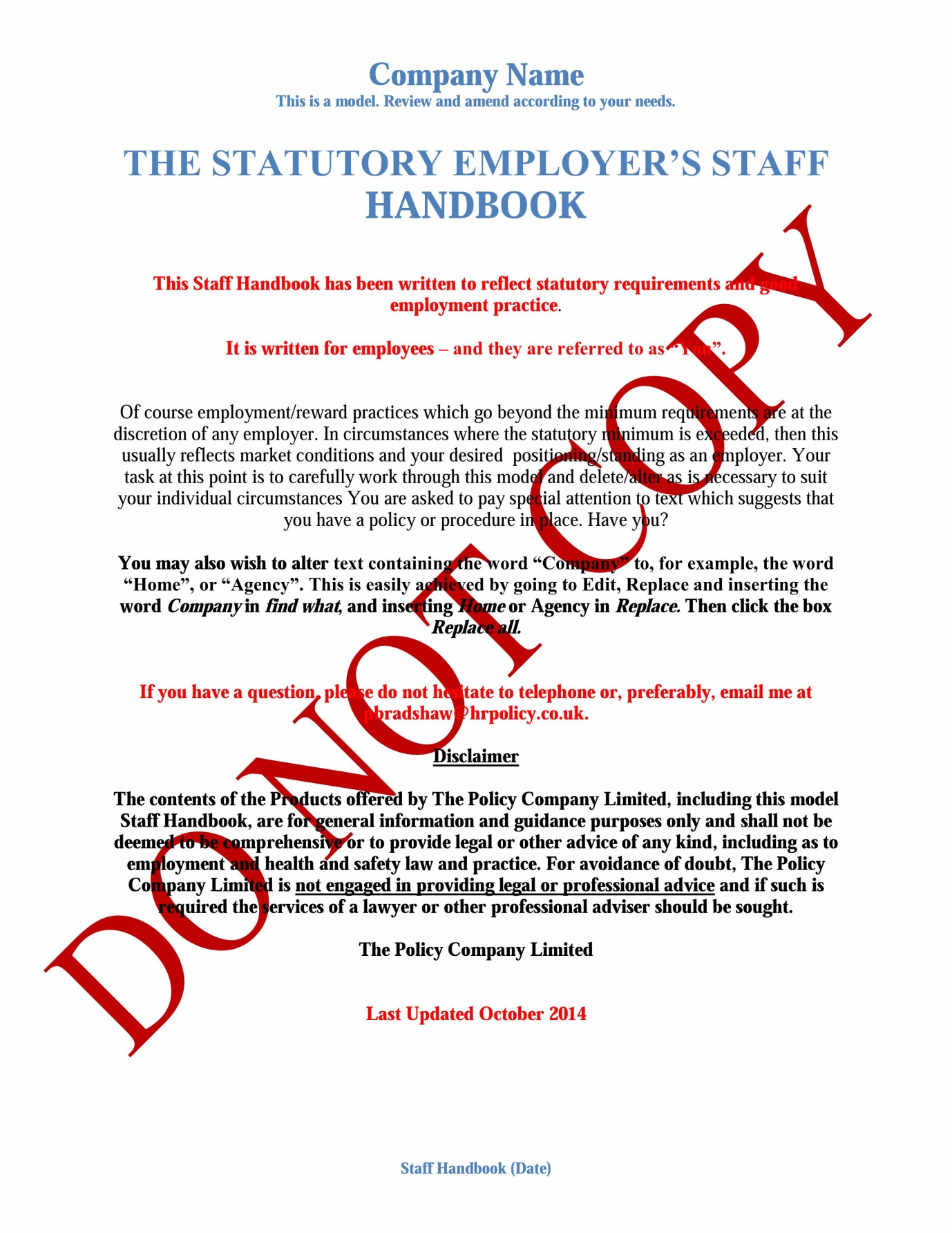 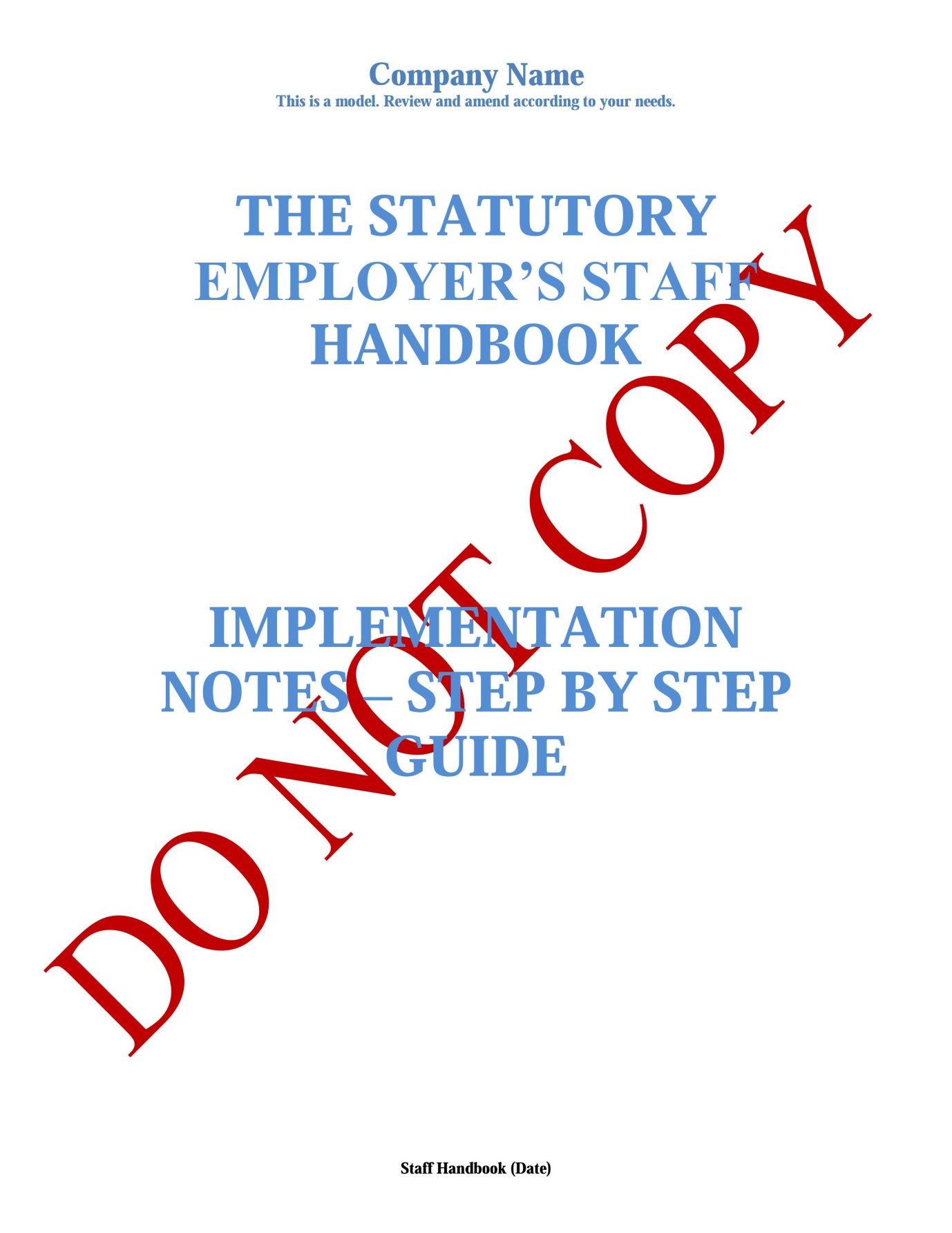 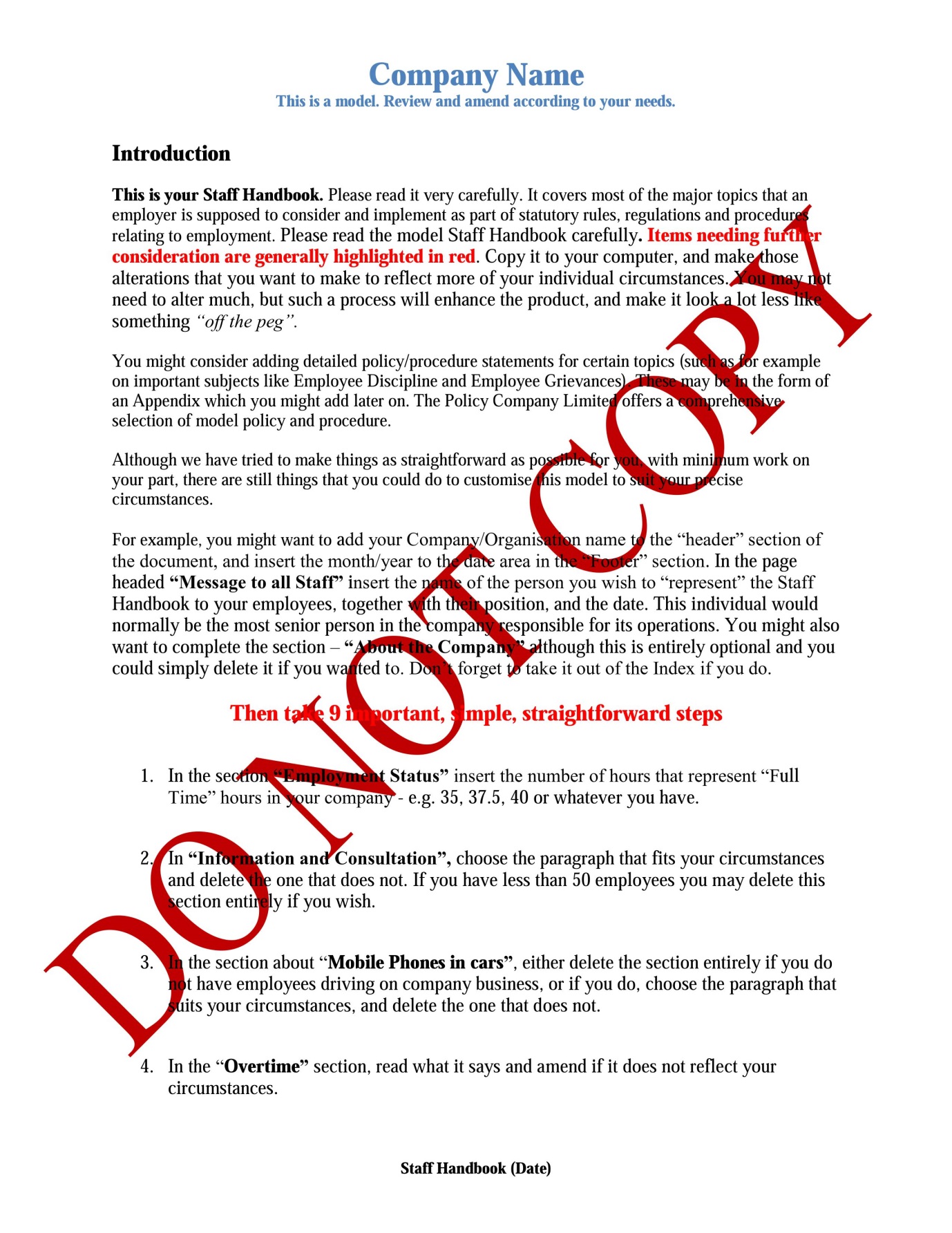 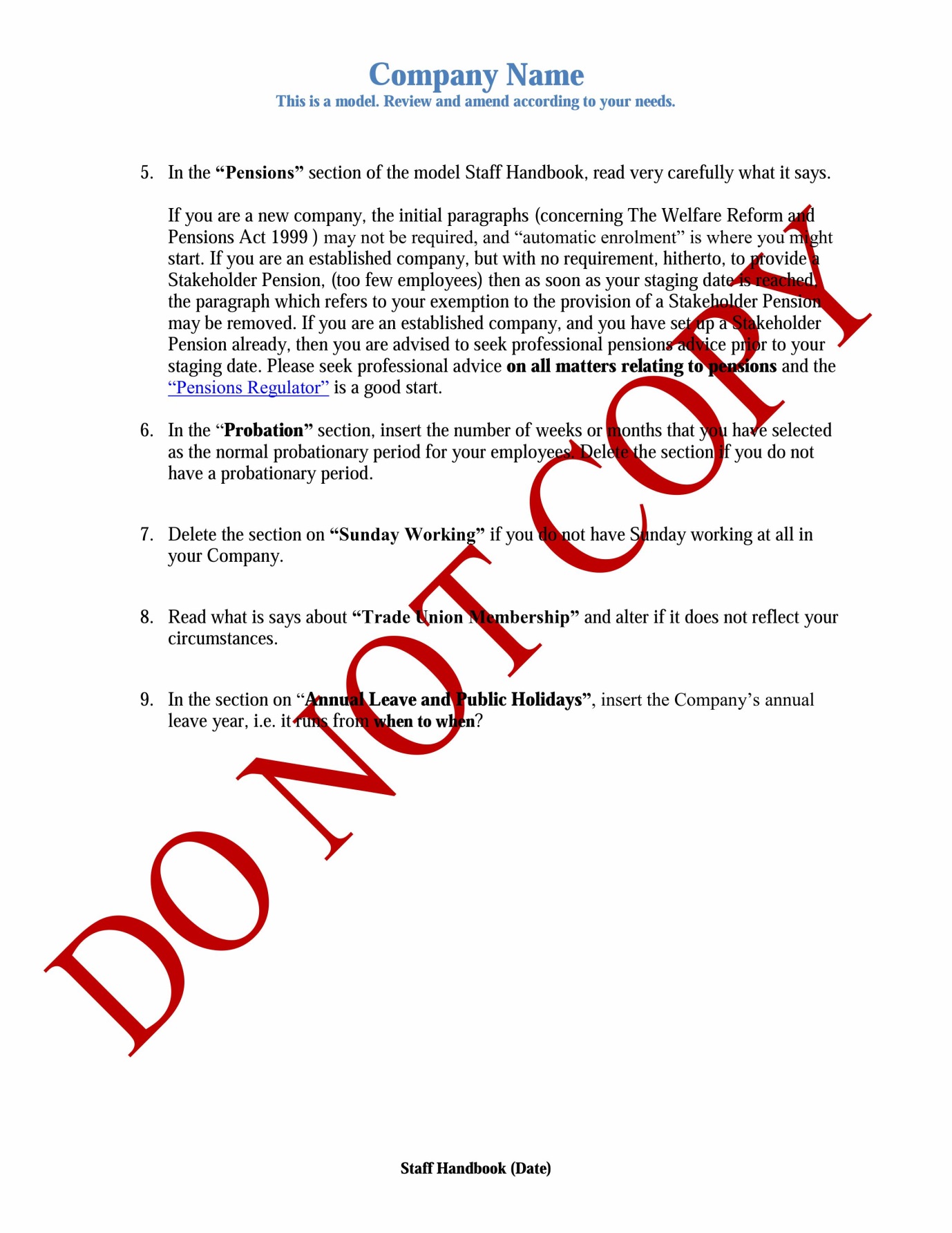 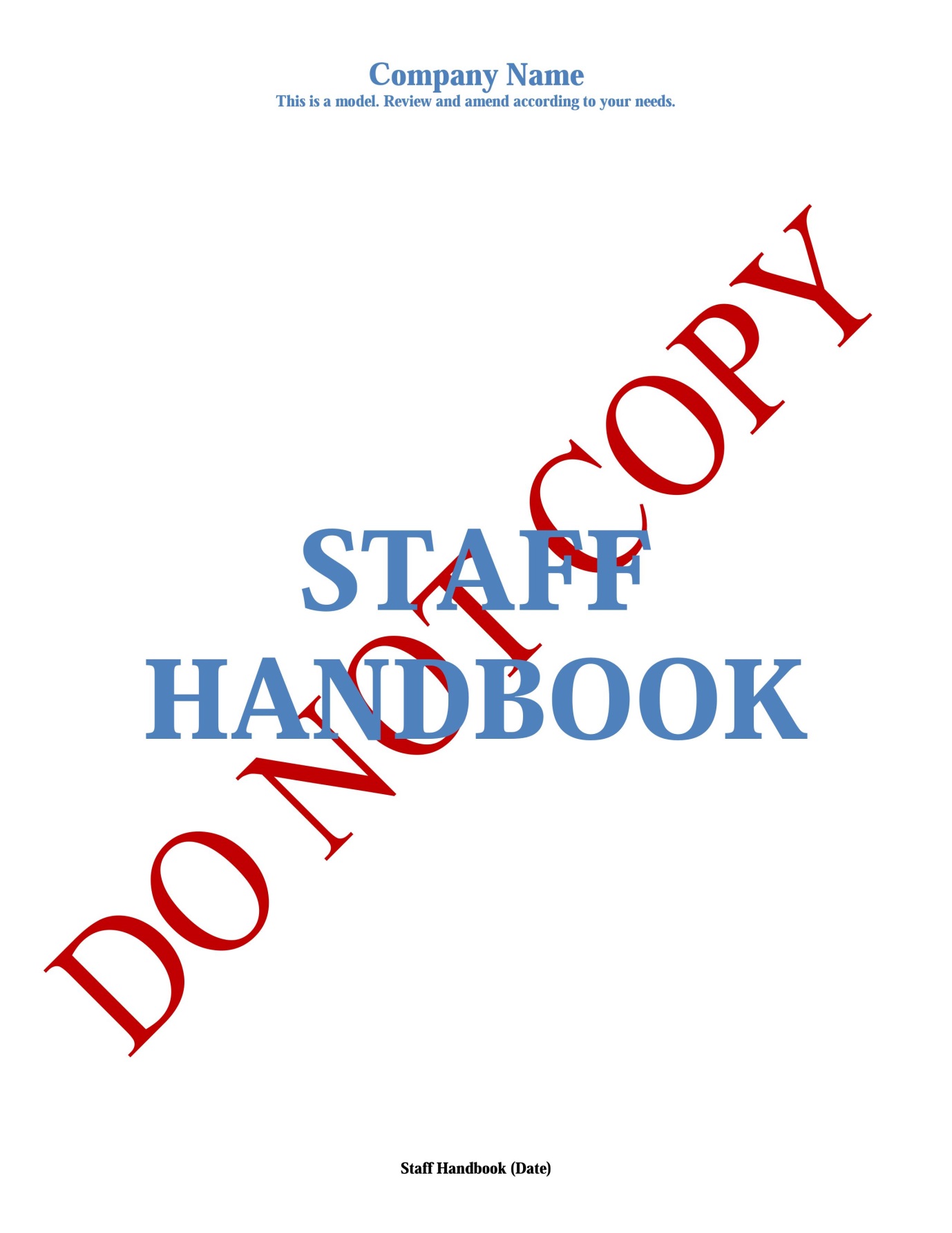 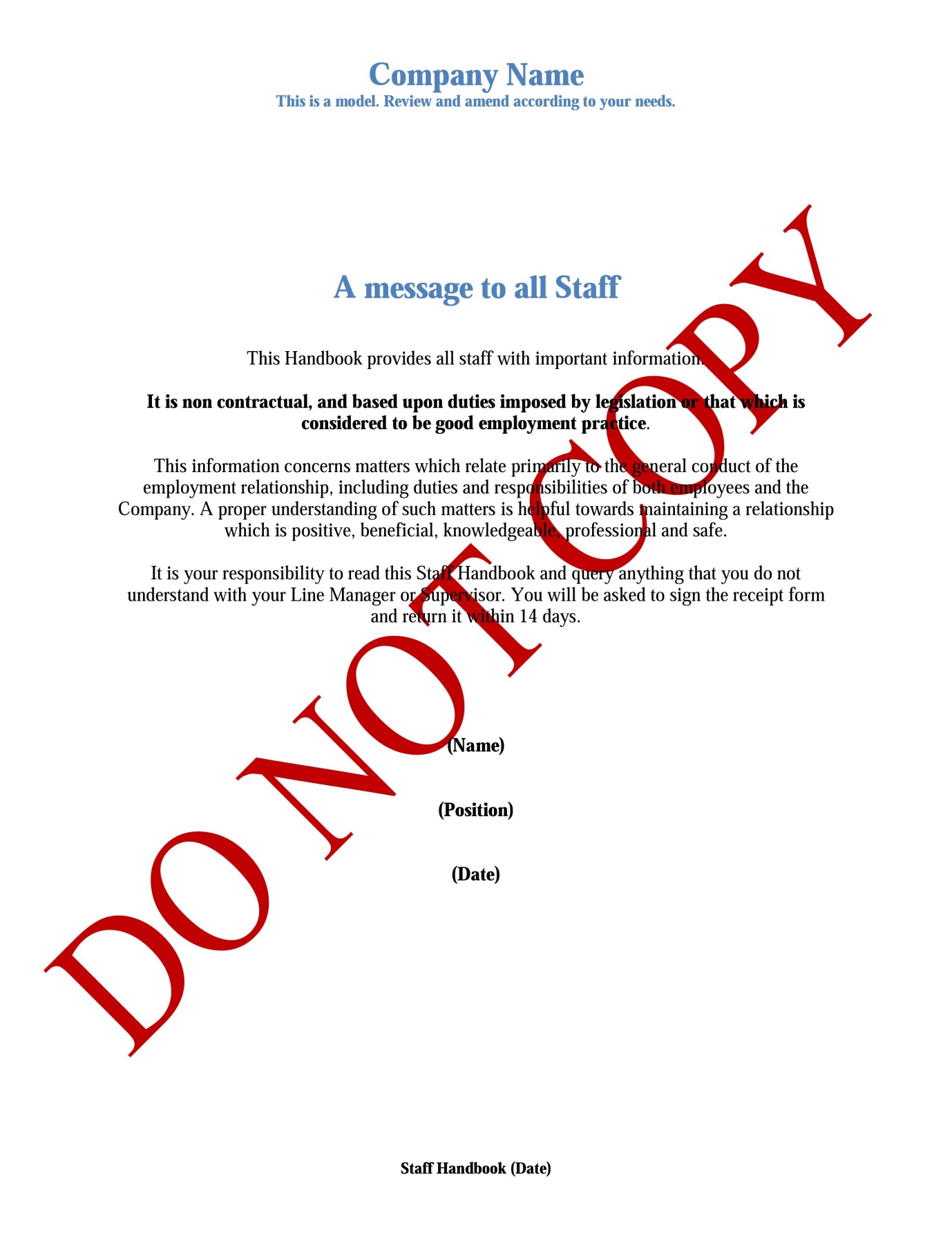 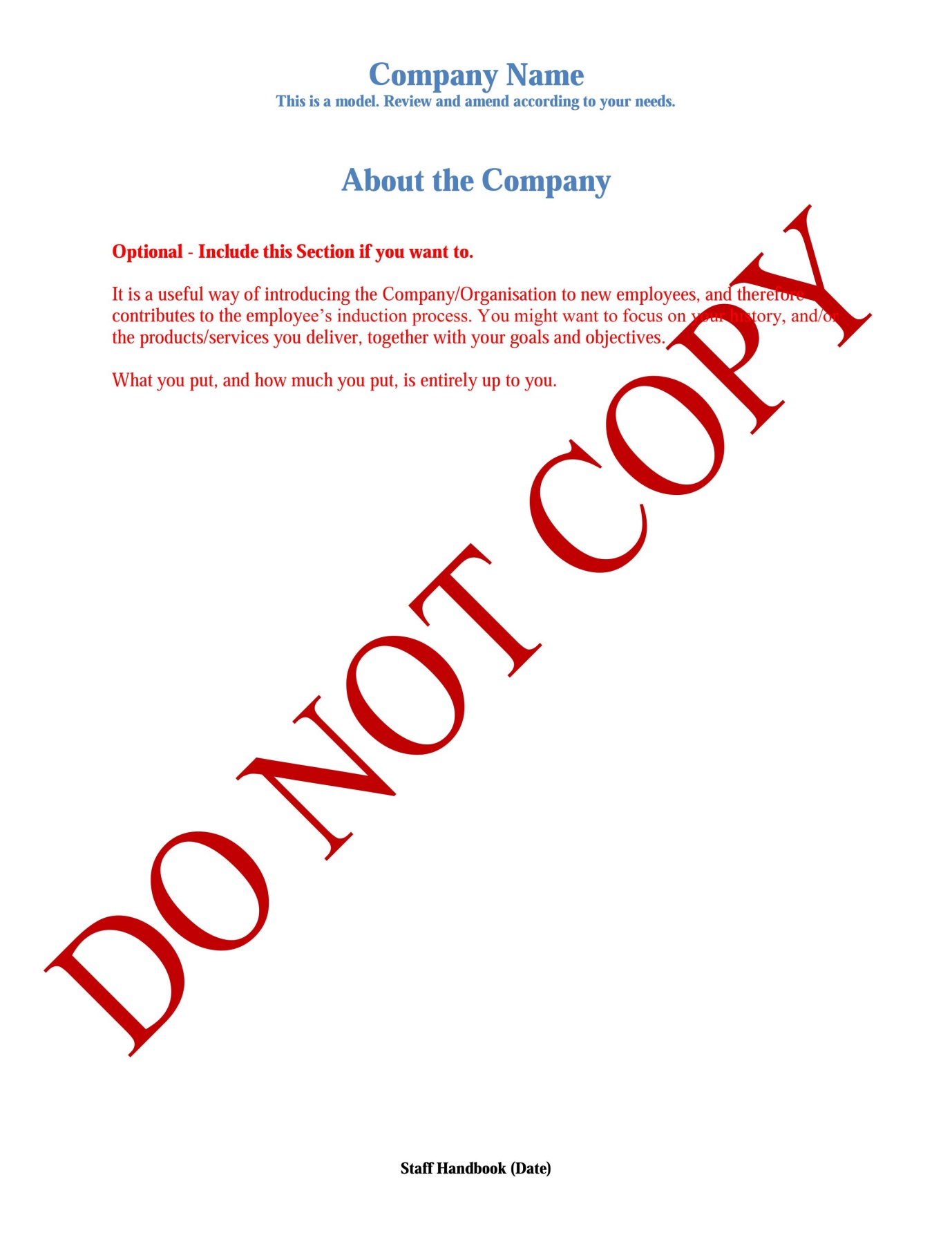 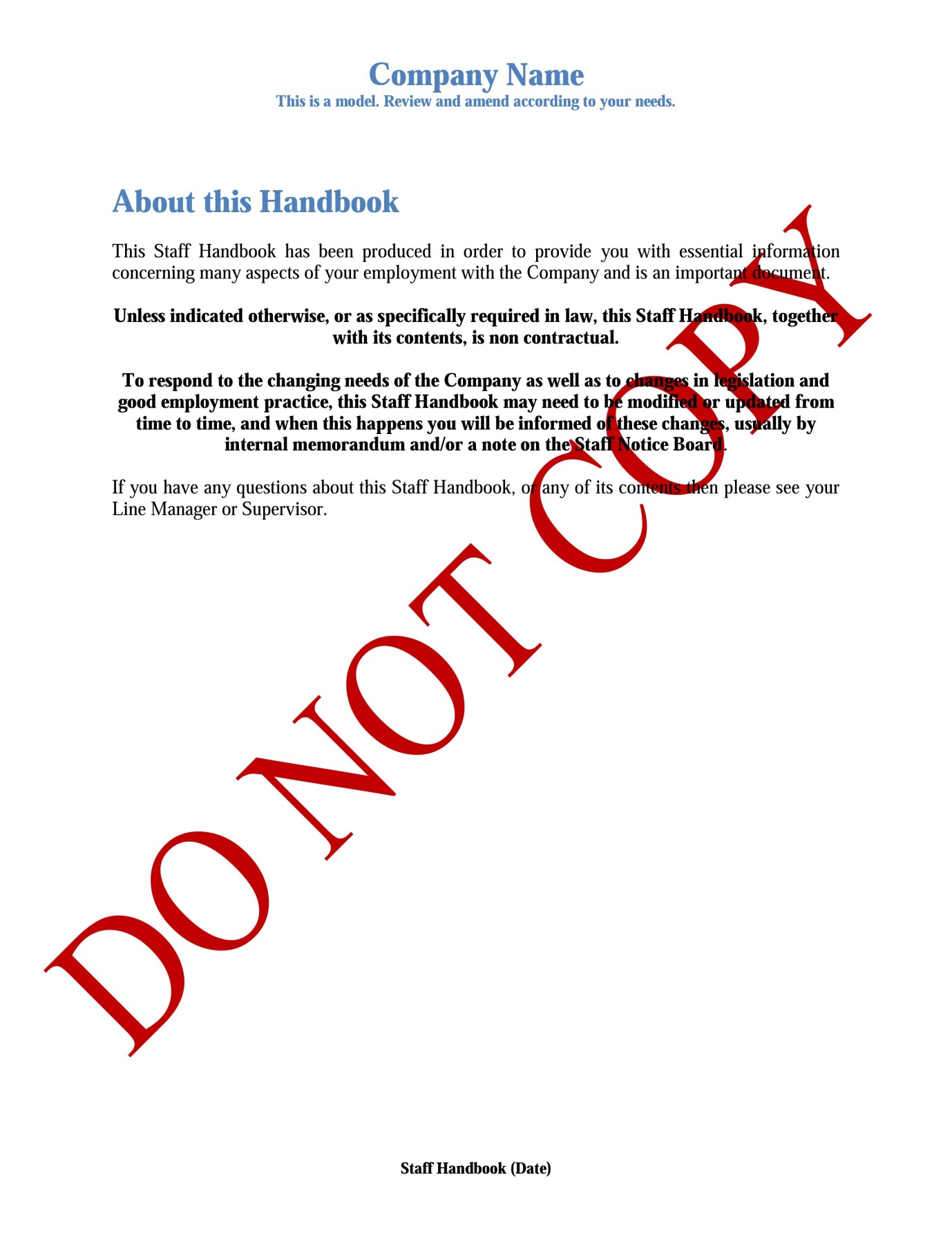 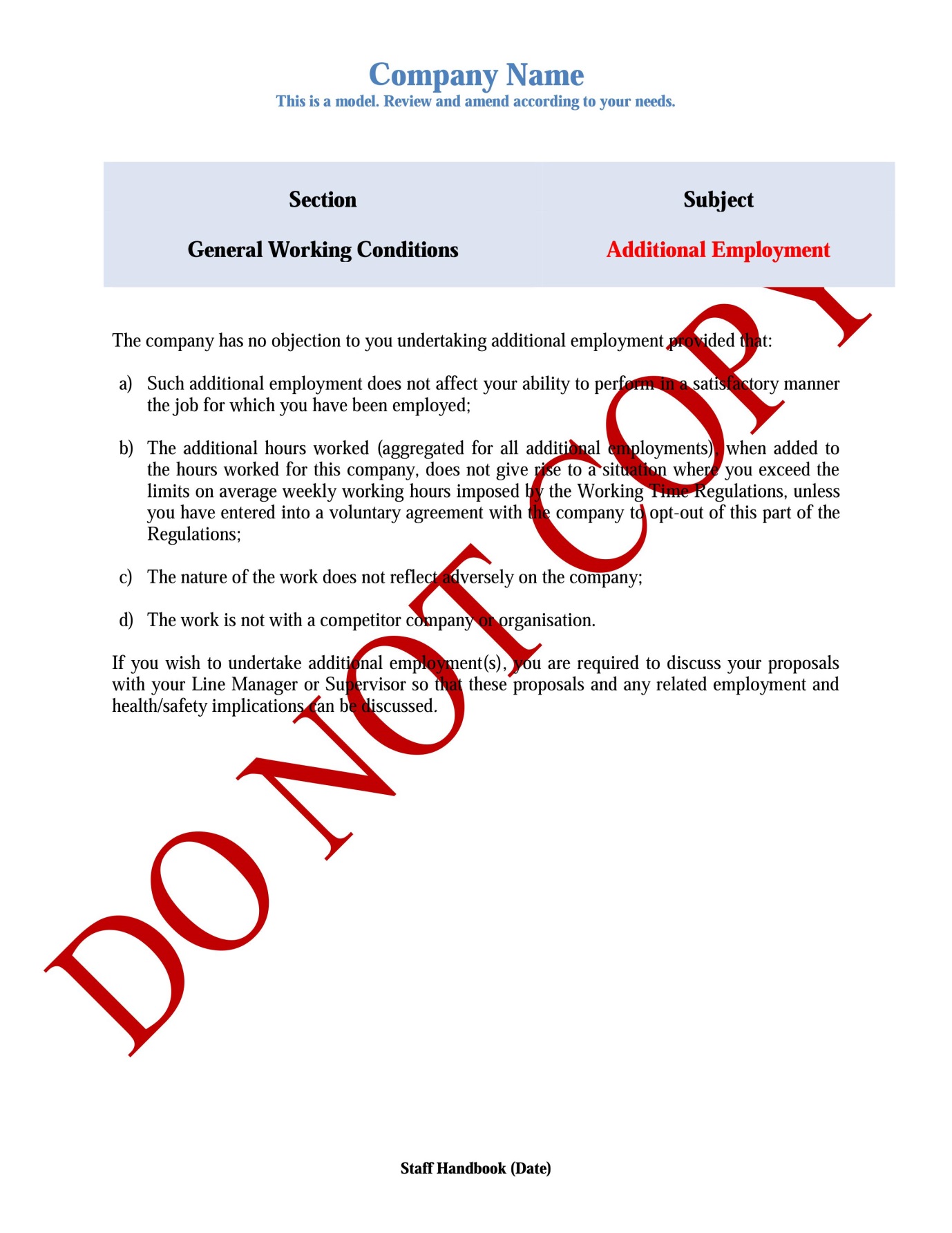 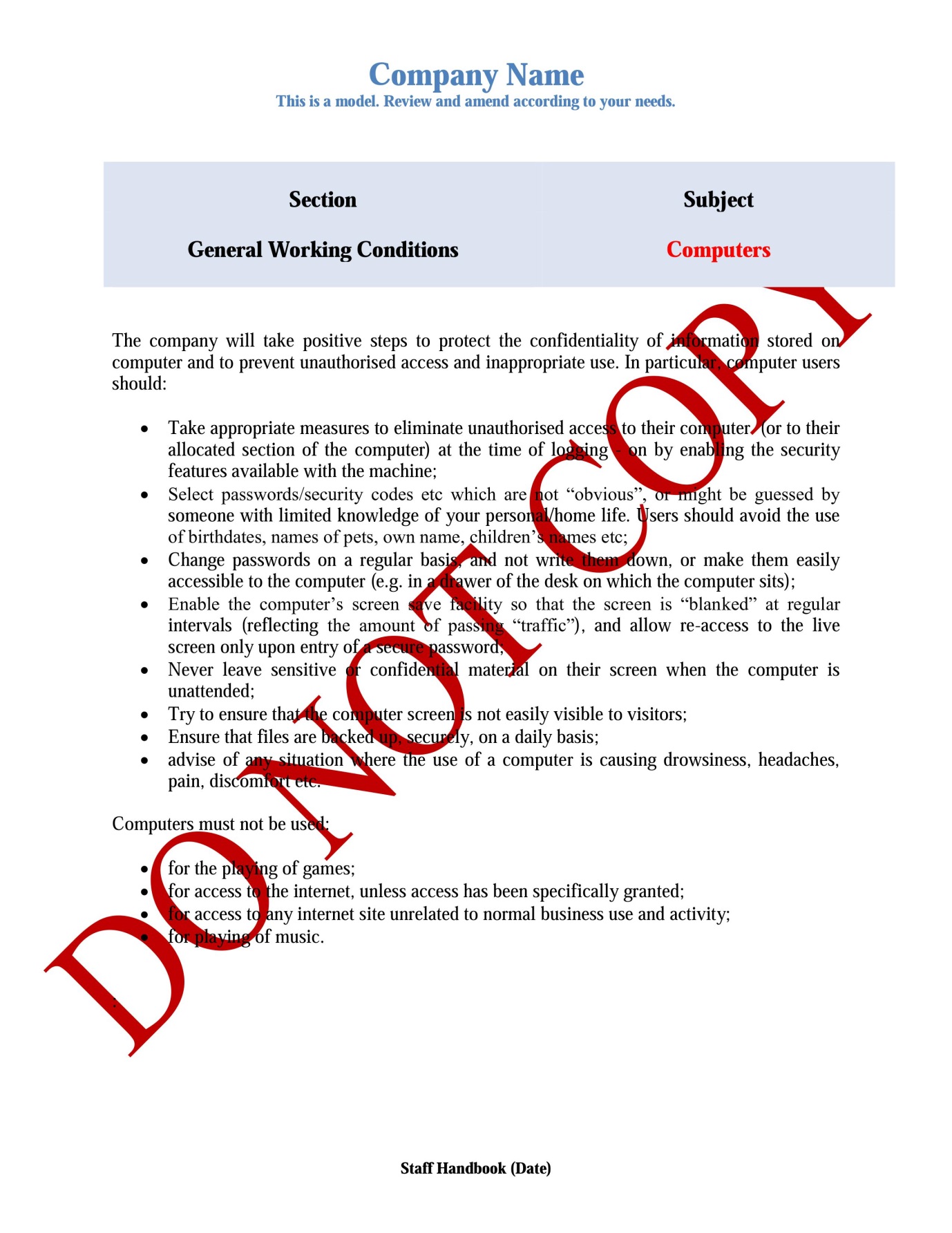 The document continues from here.